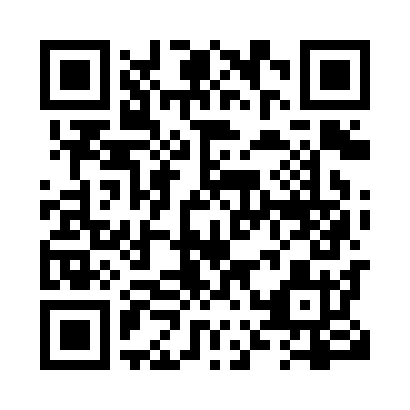 Prayer times for Degelis, Quebec, CanadaWed 1 May 2024 - Fri 31 May 2024High Latitude Method: Angle Based RulePrayer Calculation Method: Islamic Society of North AmericaAsar Calculation Method: HanafiPrayer times provided by https://www.salahtimes.comDateDayFajrSunriseDhuhrAsrMaghribIsha1Wed3:355:1712:325:357:479:292Thu3:335:1512:325:367:499:313Fri3:315:1412:315:367:509:334Sat3:285:1212:315:377:519:355Sun3:265:1012:315:387:539:376Mon3:245:0912:315:397:549:407Tue3:225:0712:315:407:559:428Wed3:205:0612:315:407:579:449Thu3:185:0512:315:417:589:4610Fri3:155:0312:315:427:599:4811Sat3:135:0212:315:438:019:5012Sun3:115:0112:315:448:029:5213Mon3:094:5912:315:448:039:5414Tue3:074:5812:315:458:059:5615Wed3:054:5712:315:468:069:5816Thu3:034:5512:315:478:0710:0017Fri3:014:5412:315:478:0810:0218Sat2:594:5312:315:488:1010:0419Sun2:574:5212:315:498:1110:0620Mon2:554:5112:315:508:1210:0821Tue2:534:5012:315:508:1310:1022Wed2:524:4912:315:518:1410:1223Thu2:504:4812:315:528:1510:1424Fri2:484:4712:325:528:1710:1625Sat2:464:4612:325:538:1810:1826Sun2:454:4512:325:548:1910:2027Mon2:434:4412:325:548:2010:2228Tue2:424:4412:325:558:2110:2329Wed2:404:4312:325:558:2210:2530Thu2:394:4212:325:568:2310:2731Fri2:374:4112:325:578:2410:28